Рабочий лист № 1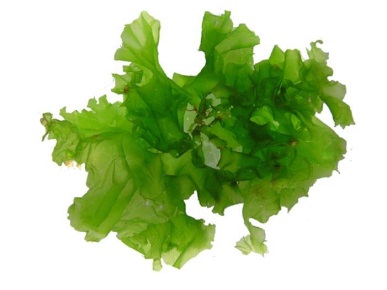 Группа АльгологовРассмотрите стенд, на котором представлены водоросли. Составьте определение. Водоросли — это ________________________________________________ ________________________________________________________________Найдите в экспозиции представителей Красных, Бурых и Зеленых водорослей. Выпишите их названия:Найдите изображение одноклеточных водорослей. Выберите наиболее понравившийся экземпляр. Зарисуйте или сфотографируйте его и подпишите его частиНа стенде представлены талломы ламинарии пильчатой и ламинарии сахарной. Почему эти растения отнесены к одному роду? ________________________________________________________На основании каких признаков их относят к разным видам?________________________________________________________Найдите на стенде изображение строения клетки сине-зеленой водоросли. В настоящее время эти организмы являются объектом исследования как альгологов, так и бактериологов. Как вы думаете, с чем это связано?____________________________________________________Как еще называют сине-зеленые водоросли?__________________________________________________Заполните таблицу:Строение клетки сине-зеленой водорослиВ экспозиции найдите кусочек строматолита. Почему он находится именно в витрине, посвященной водорослям? Каково происхождение этого осадочного карбонатного образования?________________________________________________________________________________________________________________________________В царстве водорослей есть одна, которая в последнее время пользуется особым вниманием ученых. Эта водоросль еще и путешественница, она была в космосе. Что это за водоросль? Как и почему именно ее можно использовать в космосе? _________________________________________________________________________________________________________________________________Некоторые морские водоросли настолько велики, что образуют настоящие подводные леса, которые занимают огромные пространства. Они простираются на тысячи километров. Найдите в экспозиции водоросли-гиганты и запишите их названия_________________________________________________________________________________________________________________________________Используя полученные знания, придумайте и составьте описание «Идеальной водоросли», в которой сочетались бы все типичные черты Отдела Водоросли,  по плану и презентуйте его участникам других групп:Класс_____________________________________________________Места произрастания________________________________________Форма и размеры таллома____________________________________Значение для человека_______________________________________Рисунок  Прочитав «Текст для учащихся», составьте вопросы о растениях изучаемого отдела для участников других групп._____________________________________________________________________________________________________________________________________________________________________________________________________________________________________________________________________Зеленые водорослиКрасные водорослиБурые водорослиЧерты строения, схожие с бактериямиЧерты строения, отличные от бактерий